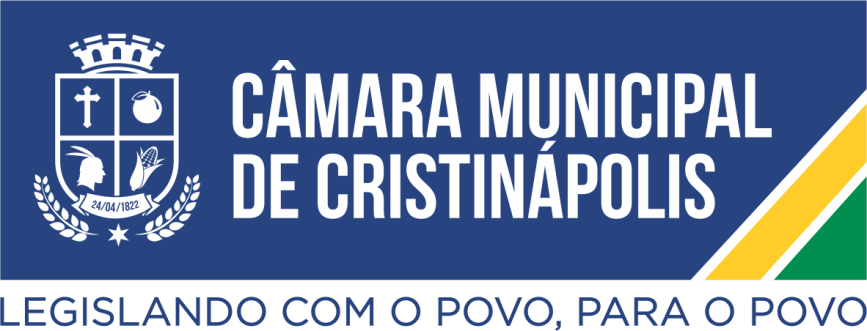 Nota Explicativa Informamos que no mês de fevereiro de 2024 a Câmara Municipal de Cristinápolis não elaborou nenhuma Resolução. Informação atualizada em 20/03/2024. 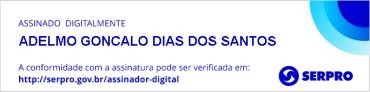 Adelmo Gonçalo Dias dos Santos Presidente da câmara municipal de Cristinápolis 